Echelford PTFA Committee Meeting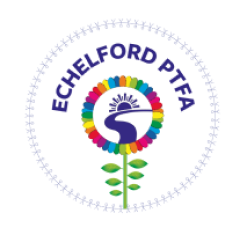 on Thursday, 17th March 2022 at 9.00amLocation: Community RoomMinutesWelcome and members presentAttendees: In person; Danny Blackwell (Chair), Maria Houghton (Secretary), Lauren McBride (Treasurer), Harriet Code (Staff), Amber Cawte, Mel. Zoom; Keri Vasta, Catherine Cook, Lesley Coyle, Debbie Gant, Fiona Wither. Completed EventsTwos-day – Total raised: £1440, Plus £300 gift aidBag2School – £72, a bit disappointing but will try another company who provide bags. This will then hopefully raise awareness.  Pencilled for w/c 19th April. Year 3 Cake Sale - £200Your School Lottery (ongoing) – current total around £1,200AmazonSmile (ongoing) – latest payment covering black Friday & xmas £106EasyFundraising (ongoing) – most recent payment £68. Thanks to people who are continuing to use EF and Smile. Upcoming EventsSummer 1Clothing Collection (w/c 19th April) – hoping for better turn out. Balloon Race – balloons set off on 2nd June, race ends on 9th Summer 2Ice lolly Sales (10th & 24th June, 1st, 8th & 15th July) Non-Uniform Day (14th June) – bottles from KS1, chocolate from KS2Reception Cake Sale (16th June) – move this to Thurs 30th June.Summer Fair (17th June)Yr6 Colour Run – updates from HC to be received via email.Other UpdatesPTFA Bank AccountDiscussed changing the PTFA bank account. All agreed to open a new account with Metro Bank in Staines in the name of Echelford Primary School PTFA.Named Signatories to be: Danielle Blackwell (Chair), Maria Houghton (Secretary), Lauren McBride (Treasurer). Conditions/ requirements of bank account will be:*Cheque Book: Two signatories*Online Banking*Debit cards also required for the three account signatories. Gazebos – we have ordered 1 XL (4.5m) Colemans Event shelter to test. PTFA laptop – a cheap laptop for PTFA use. Especially needed for Treasurer to file account and keep accurate financial records. Date, time and location of next meeting - TBCAny Other BusinessWish list discussed.School requested:£11,200 for the audio-visual equipment in the school hall. Action: PTFA are now able to fund this. School given green light to get installation done. £1,900 for Sand Pit in Reception. This, and below 5.1.1.5 were discussed and PTFA will be able to fund most likely in next academic year (2022/32)£2,850 for Activity/ Mud area in KS2. See above. Parent/carers proposedAmber proposed new football kits – currently being shared. This will need looking at by school – costs to be submitted to PTFA for further discussion. Lauren suggested looking at new gym mats as current ones are fraying.  This will need looking at by school – costs to be submitted to PTFA for further discussionMEETING ENDED